ALCALDIA MUNICIPAL DE USULUTÁN Empleados de la Municipalidad realizan trabajos poda de rama en arboles de gran crecimiento en esquina opuesta al mercado 5. Con el fin de evitar accidente en la temporada de lluvias.Fecha de ejecución: 07 de julio 2020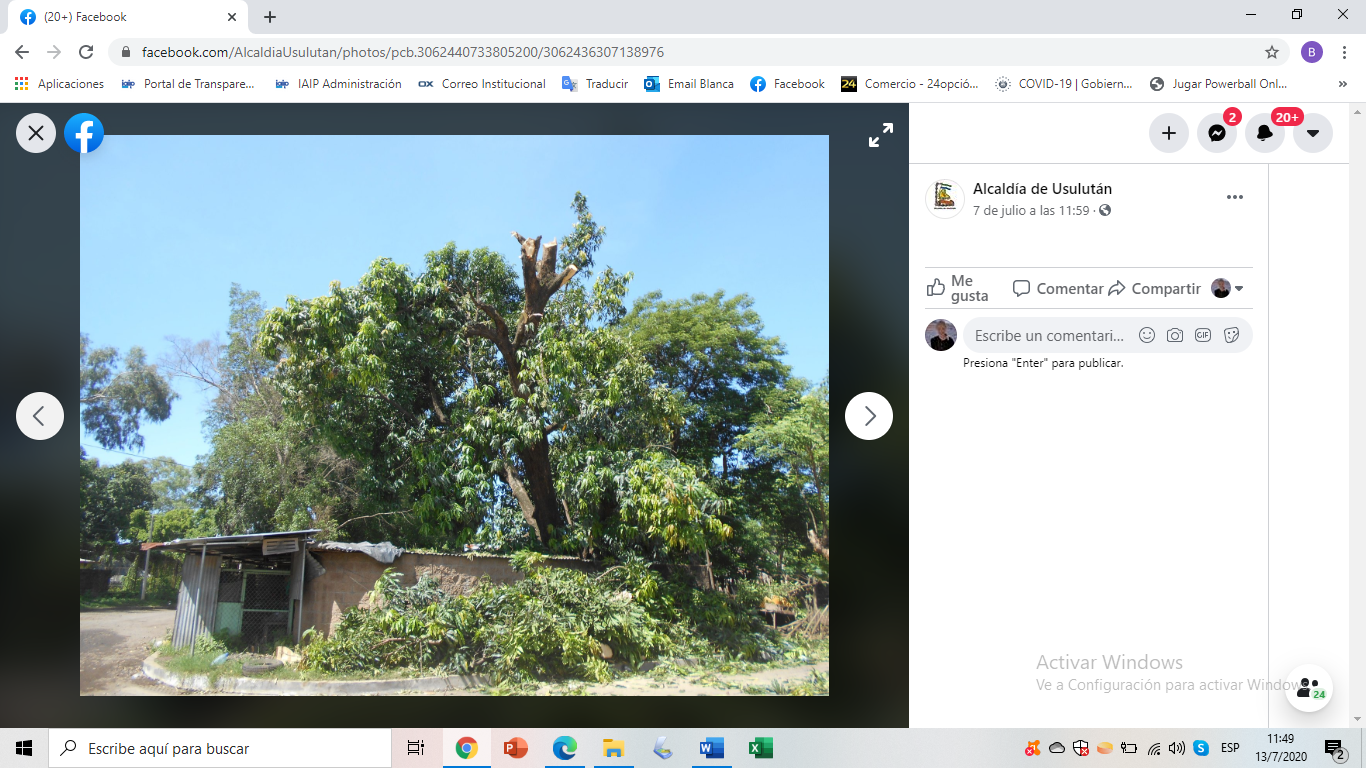 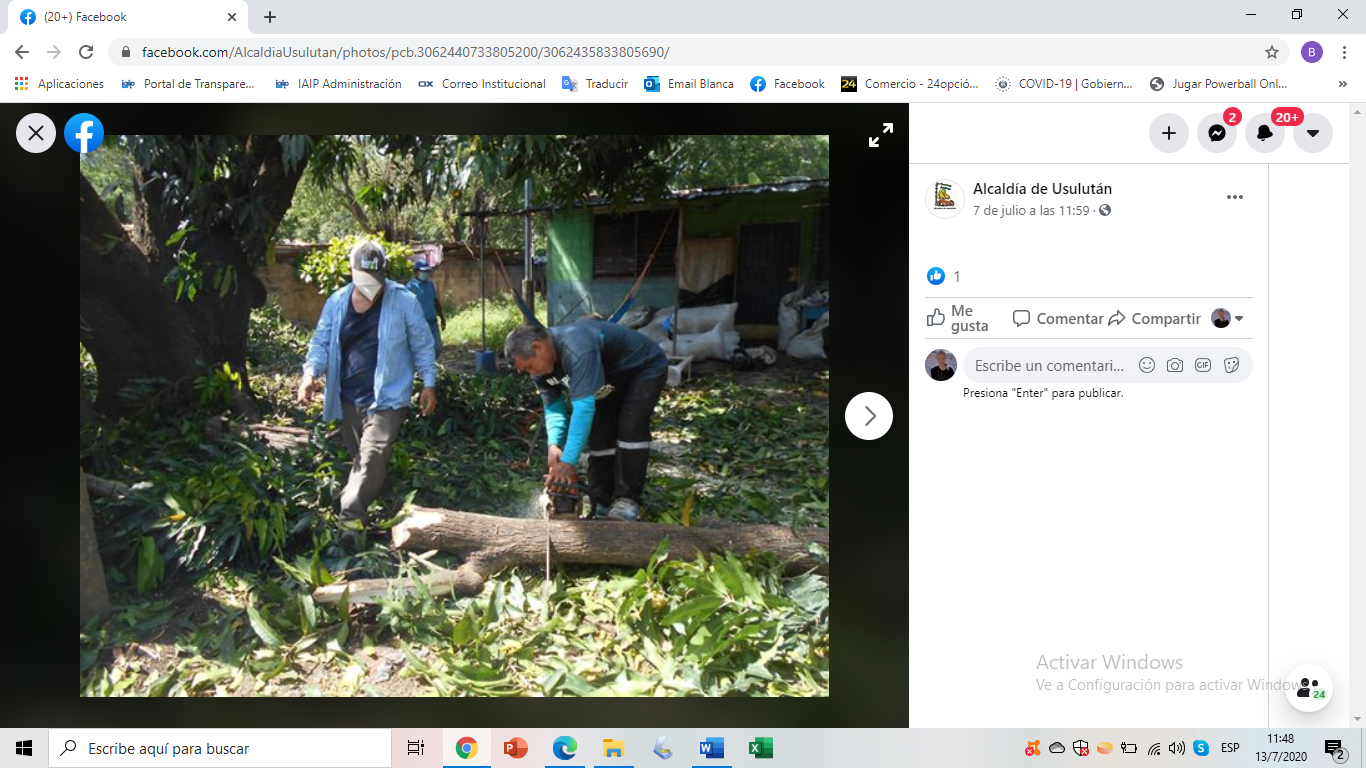 